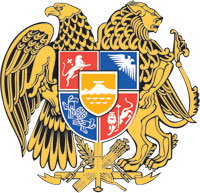 ՀԱՅԱՍՏԱՆԻ ՀԱՆՐԱՊԵՏՈՒԹՅԱՆ  ԿԱՌԱՎԱՐՈՒԹՅՈՒՆՈ  Ր  Ո  Շ  Ո Ւ  Մ16 սեպտեմբերի 2021 թվականի  N              - ՆՀԱՅԱՍՏԱՆԻ ՀԱՆՐԱՊԵՏՈՒԹՅԱՆ ԿԱՌԱՎԱՐՈՒԹՅԱՆ 2007 ԹՎԱԿԱՆԻ ՀՈՒՆԻՍԻ 28-Ի N 955-Ն ՈՐՈՇՄԱՆ ՄԵՋ ԼՐԱՑՈՒՄՆԵՐ ԿԱՏԱՐԵԼՈՒ ՄԱՍԻՆ--------------------------------------------------------------------------------------------------------------Ղեկավարվելով «Նորմատիվ իրավական ակտերի մասին» Հայաստանի Հանրապետության օրենքի 33-րդ հոդվածով և 34-րդ հոդվածի 1-ին մասով՝ Հայաստանի Հանրապետության կառավարությունը    ո ր ո շ ու մ     է.1. Հայաստանի Հանրապետության կառավարության 2007 թվականի հունիսի 28-ի «Հայաստանի Հանրապետության ճանապարհային երթևեկության կանոնները և տրանսպորտային միջոցների շահագործումն արգելող անսարքությունների և պայմանների ցանկը հաստատելու մասին» N 955-Ն որոշման N 1 հավելվածում կատարել հետևյալ լրացումները.1) N 1 հավելվածի N 1 ձևի 7-րդ գլուխը լրացնել հետևյալ բովանդակությամբ նոր՝ 7.22-րդից 7.56-րդ կետերով. «7.22. «Թանգարան».7.23. «Օդանավակայան»7.24. «Խարույկ».7.25. «Խաղահրապարակ».7.26. «Նետաձգություն».7.27. «Քարանձավախուզում».7.28. «Մագլցում».7.29. «Ժայռամագլցում».7.30. «Աստղադիտում».7.31. «Ձիավարություն».7.32. «Դահուկավազքի արահետ».7.33. «Լեռնադահուկային արահետ».7.34. «Չմշկավազք».7.35. «Սլայդինգ».7.36. «Սնոբորդինդ».7.37. «Ձյունագնաց».7.38. «Արջերի դիտում».7.39. «Թռչնադիտում».7.40. «Եղնիկների դիտակետ».7.41. «Բույսերի (ծաղիկների) դիտում».7.42. «Կիրճի մուտք».7.43. «Դիտակետ».7.44. «Ջրասուզում».7.45. «Ձկնորսություն».7.46. «Կայակինգ».7.47. «Ջրային դահուկ».7.48. «Հեծանվանավակ».7.49. «Մոտորանավակ».7.50. «Ռաֆթինգ».7.51. «Լողալու թույլատրելի ափ».7.52. «Վինդսրֆինգ».7.53. «Բացօթյա սնվելու վայր».7.54. «Գիշերակացի ծածկ».7.55. «Բացօթյա սնվելու վայրի շվաքարան»:    2. N 1 hավելվածի N 1 ձևի Նկար 8-ը շարադրել նոր խմբագրությամբ՝ համաձայն հավելվածի։3. Սույն որոշումն ուժի մեջ է մտնում պաշտոնական հրապարակման օրվան հաջորդող տասներորդ օրը:ՀԱՅԱՍՏԱՆԻ  ՀԱՆՐԱՊԵՏՈՒԹՅԱՆ                ՎԱՐՉԱՊԵՏ					         Ն. ՓԱՇԻՆՅԱՆ          Երևան         Հավելված         	  ՀՀ կառավարության 2021 թվականի						        սեպտեմբերի  16-ի N        - Ն  որոշման«Նկար 87. ՍՊԱՍԱՐԿՄԱՆ ՆՇԱՆՆԵՐՀԱՅԱՍՏԱՆԻ  ՀԱՆՐԱՊԵՏՈՒԹՅԱՆ  ՎԱՐՉԱՊԵՏԻ ԱՇԽԱՏԱԿԱԶՄԻ                 ՂԵԿԱՎԱՐ	                                         Ա. ՀԱՐՈՒԹՅՈՒՆՅԱՆ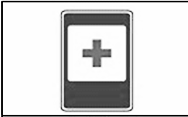 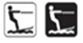 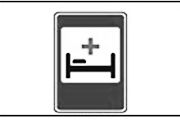 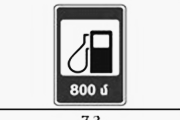 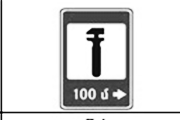 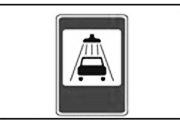 7.17.27.37.47.5Առաջին բժշկական օգնության կետՀիվանդանոցԱվտոլցավորման կայանԱվտոմոբիլների տեխնիկական սպասարկումԱվտոմոբիլների լվացում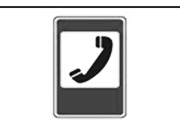 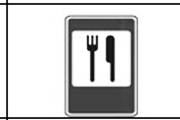 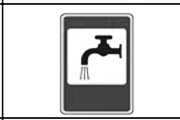 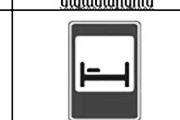 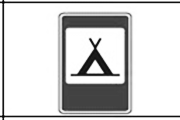 7.67.77.87.97.10ՀեռախոսՍննդի կետԽմելու ջուրՀյուրանոց կամ մոթելՀանգրվան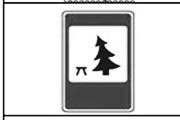 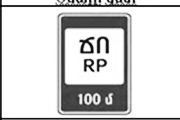 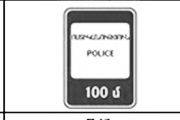 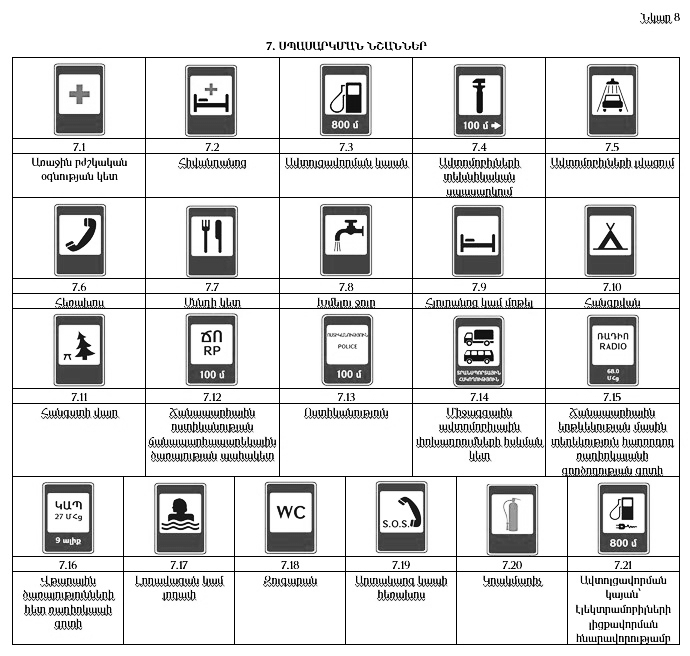 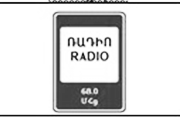 7.117.127.137.147.15Հանգստի վայրՃանապարհային ոստիկանության ճանապարհապարեկային ծառայության պահակետՈստիկանությունՄիջազգային ավտոմոբիլային փոխադրումների հսկման կետՃանապարհային երթևեկության մասին տեղեկություն հաղորդող ռադիոկայանի գործողության գոտի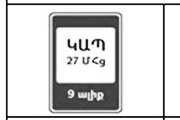 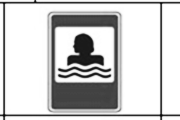 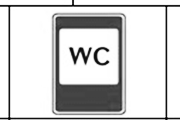 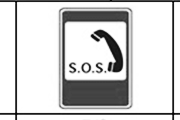 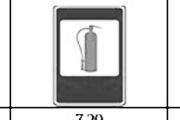 7.167.177.187.197.20Վթարային ծառայությունների հետ ռադիոկապի գոտիԼողավազան կամ լողափԶուգարանԱրտակարգ կապի հեռախոսԿրակմարիչ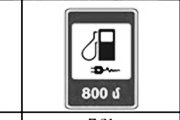 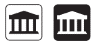 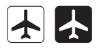 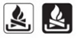 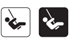 7.217.227.237.247.25Ավտոլցավորման կայան՝ էլեկտրամոբիլների լիցքավորման հնարավորությամբԹանգարանՕդանավակայանԽարույկԽաղահրապարակ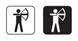 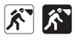 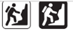 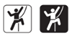 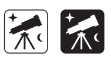 7.267.277.287.297.30ՆետաձգությունՔարանձավախուզումՄագլցումԺայռամագլցումԱստղադիտում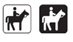 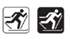 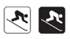 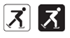 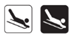 7.317.327.337.347.35ՁիավարությունԴահուկավազքի արահետԼեռնադահուկային արահետՉմշկավազքՍլայդինգ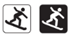 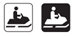 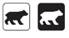 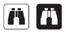 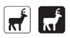 7.367.377.387.397.40ՍնոբորդինդՁյունագնացԱրջերի դիտումԹռչնադիտումԵղնիկների դիտակետ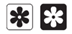 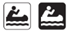 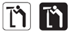 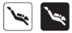 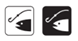 7.417.427.437.447.45Բույսերի (ծաղիկների) դիտումԿիրճի մուտքԴիտակետՋրասուզումՁկնորսություն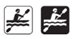 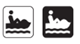 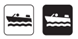 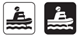 7.467.477.487.497.50ԿայակինգՋրային դահուկՀեծանվանավակՄոտորանավակՌաֆթինգ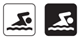 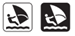 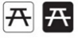 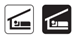 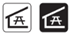 7.517.527.537.547.55Լողալու թույլատրելի ափՎինդսրֆինգԲացօթյա սնվելու վայրԳիշերակացի ծածկԲացօթյա սնվելու վայրի շվաքարան